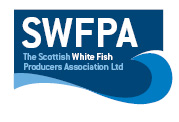 Creel PositionsCreel Position InfoBox 1 :-56 37 370                          56 37 370  001 58 160                       001 55 75056 34 930                          56 34 930001 59 000                      001 55 000Box 2 :-56 24 181                          56 24 082001 56 000                      001 51 78056 19 648                          56 19 467001 56 182                       001 51 768Creels shot East and West Black and orange flag on each end Fleet length approx  0.22 milesDate8 / 5 /2018Vessel Name &Reg NoENDURANCE AH136Skipper NameNeil PattisonSkipper Email Addressneil_pattison@sky.comSkipper Mobile No07743874892